ОЛЕКСАНДРІЙСЬКА РАЙОННА РАДАКІРОВОГРАДСЬКОЇ ОБЛАСТІП’ЯТА СЕСІЯ ВОСЬМОГО СКЛИКАННЯР І Ш Е Н Н Явід 17 лютого 2021 року								№ 75м. ОлександріяПро звернення депутатів Олександрійської районної ради до Верховної Ради України щодо прийнятого Закону України «Про народовладдя через всеукраїнський референдум»Керуючись статтею 43 Закону України «Про місцеве самоврядування в Україні», розглянувши пропозицію депутата Олександрійської районної ради КОРІНЕНКО О.А. про направлення до Верховної Ради України звернення, РАЙОННА РАДА ВИРІШИЛА:1.Схвалити звернення депутатів Олександрійської районної ради до Верховної Ради України щодо прийнятого Закону України «Про народовладдя через всеукраїнський референдум» (додається).2.Доручити голові Олександрійської районної ради Кіровоградської області РАКУТІ С.М. направити схвалене звернення до Верховної Ради України. 3.Контроль за виконанням цього рішення покласти на постійну комісію районної ради  з питань діяльності ради, депутатської етики, регламенту, законності діяльності рухів, об’єднань громадян та адміністративно-територіального устрою.  Голова районної ради 							С.РАКУТАДодаток до рішення Олександрійської районної ради 17.02.2021  № 75Звернення депутатів Олександрійської районної ради до Верховної Ради України щодо прийнятого Закону України «Про народовладдя через всеукраїнський референдум»Ми, депутати Олександрійської ради, вітаємо ухвалення парламентом Закону України «Про народовладдя через всеукраїнський референдум»,  який нарешті дозволить громадянам впливати на прийняття державних рішень.Люди давно чекають такої можливості і це підтверджують дані останніх соціологічних опитувань. Вони показують, що 58% українців підтримують закон про всеукраїнський референдум. Тому, не потрібно боятися говорити з народом, особливо, в питаннях, на які не можуть, або не хочуть відповідати депутати. Бо коли людей не чують, вони виходять на вулицю і через акції непокори змушують політиків рахуватися зі своїми інтересами. Як ми уже знаємо, деколи це може закінчитися трагічно. І це є ще одним аргументом на користь того, що питання, в яких думки політиків не збігаються, мають вирішуватися громадянами напряму. Але ми вважаємо, що потрібно йти далі і дати людям право впливати на рішення не лише центральної, а й місцевої влади.Впевнені, що заможні громади можливі лише там, де люди мають такий реальний інструмент впливу на рішення влади, як референдум. Це ми бачимо на прикладі успішних держав, серед яких хочемо бачити і Україну.В таких умовах Олександрійська районна рада, як орган місцевого самоврядування, що представляє інтереси всіх мешканців Олександрійського району, в межах повноважень, визначених Конституцією та законами України, поділяючи необхідність впровадження реального народовладдя та децентралізації влади в Україні, закликає Верховну Раду України:розробити та прийняти закон про місцевий референдум;всіляко сприяти і підтримувати розробку та прийняття закону про місцевий референдум, що дозволить людям вирішувати важливі питання у своїх громадах.Схвалено рішенням Олександрійської районної ради Кіровоградської області від 17 лютого 2021 року №75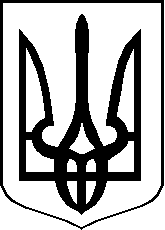 